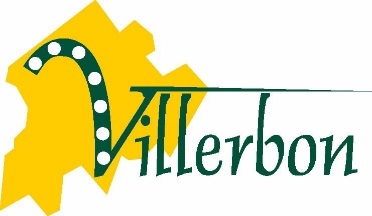 CALENDRIER DES TEMPS D’ACTIVITES PERISCOLAIRES ANNEE 2016-20171. Du 1er septembre 2016 au 12 novembre 20161. Du 1er septembre 2016 au 12 novembre 20161. Du 1er septembre 2016 au 12 novembre 20161. Du 1er septembre 2016 au 12 novembre 20162. Du 14 novembre 2016 au 8 juillet 20172. Du 14 novembre 2016 au 8 juillet 20172. Du 14 novembre 2016 au 8 juillet 20172. Du 14 novembre 2016 au 8 juillet 2017Lundi 15h30-16h30Mardi16H00-16H30Jeudi  15h30-16h30Vendredi16H00-16H30Lundi 15h30-16h30Mardi16H00-16H30Jeudi  15h30-16h30Vendredi16H00-16H30Activités SportivesActivitésdiversesInitiation au théâtreActivitésDiversesJeux en anglaisActivitésDiversesActivités SportivesActivitésdiverses